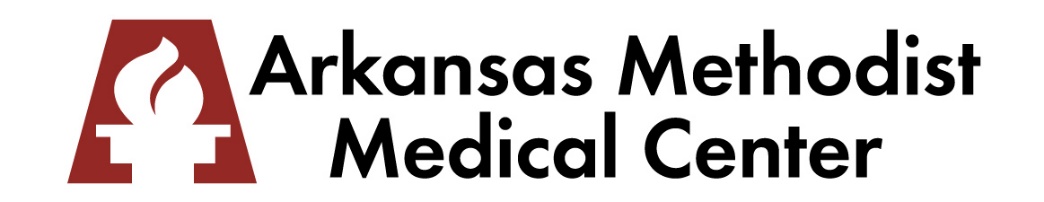 March 23, 2020PARAGOULD, AR – Safety is a priority at Arkansas Methodist Medical Center (AMMC).  In order to keep a healthy environment, AMMC will not be accepting visitors into the medical center beginning at 12:00 p.m. on Monday, March 23.There will be some situations where a visitor is needed for our patient’s safety.  These limited exceptions will be allowed one visitor:Pediatric patients (17 years or younger)ChildbirthCritical Patients with end-of-life needsOther rare situationsIf a visitor is approved for any of these reasons, they must be screened and wear a mask at all times.  The AMMC entrance is open Monday – Friday 6 a.m. – 7 p.m.  The main entrance will be closed on Saturday and Sunday.  If you have any emergency, please use the emergency room entrance or call 911.The health of our community is important to everyone at AMMC.  If you are experiencing mild to moderate COVID-19 symptoms, please call your healthcare provider.  For all other questions, call the AMMC hotline at 870-573-4223.####